Write next to each scenario if you think the risk is worth taking or not. 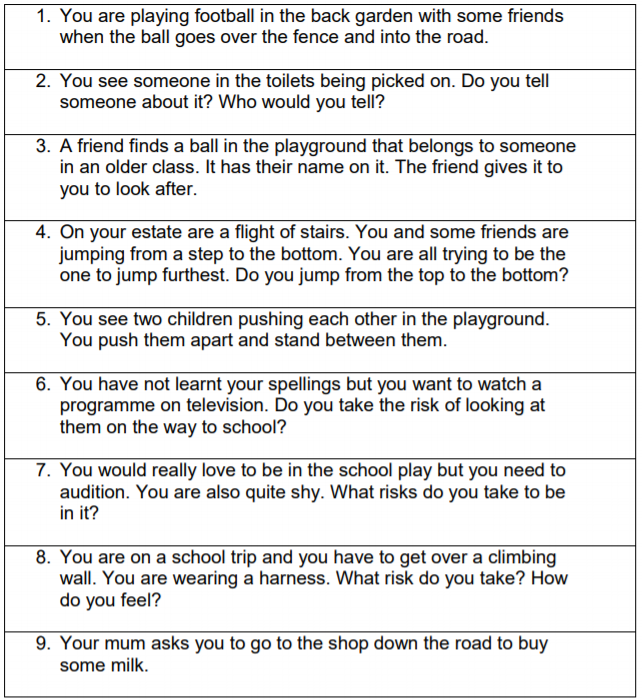 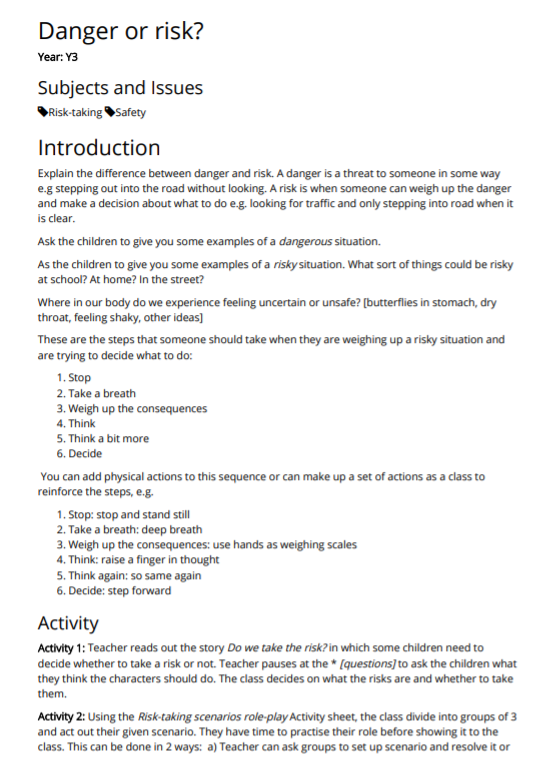 Lockdown Lockdown Lockdown Lockdown DateThursday 21st  January Thursday 21st  January Thursday 21st  January Subject/sPSHEPSHEPSHELearning Objective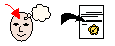 To know about dangers and risks To know about dangers and risks To know about dangers and risks Self-assessment 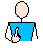 Teacher assessment 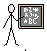 Success Criteria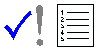 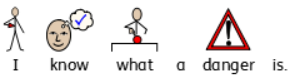 Success Criteria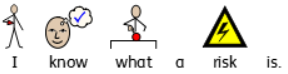 Success Criteria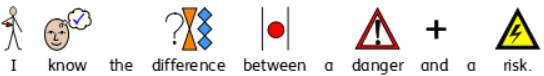 Support      Independent               Adult Support (       )              Group Work      Independent               Adult Support (       )              Group Work      Independent               Adult Support (       )              Group Work